Name ____________________ Date ____________________ Period ____________________U.S. HistoryChapter 8.2Roosevelt and Taft (pp. 300-307)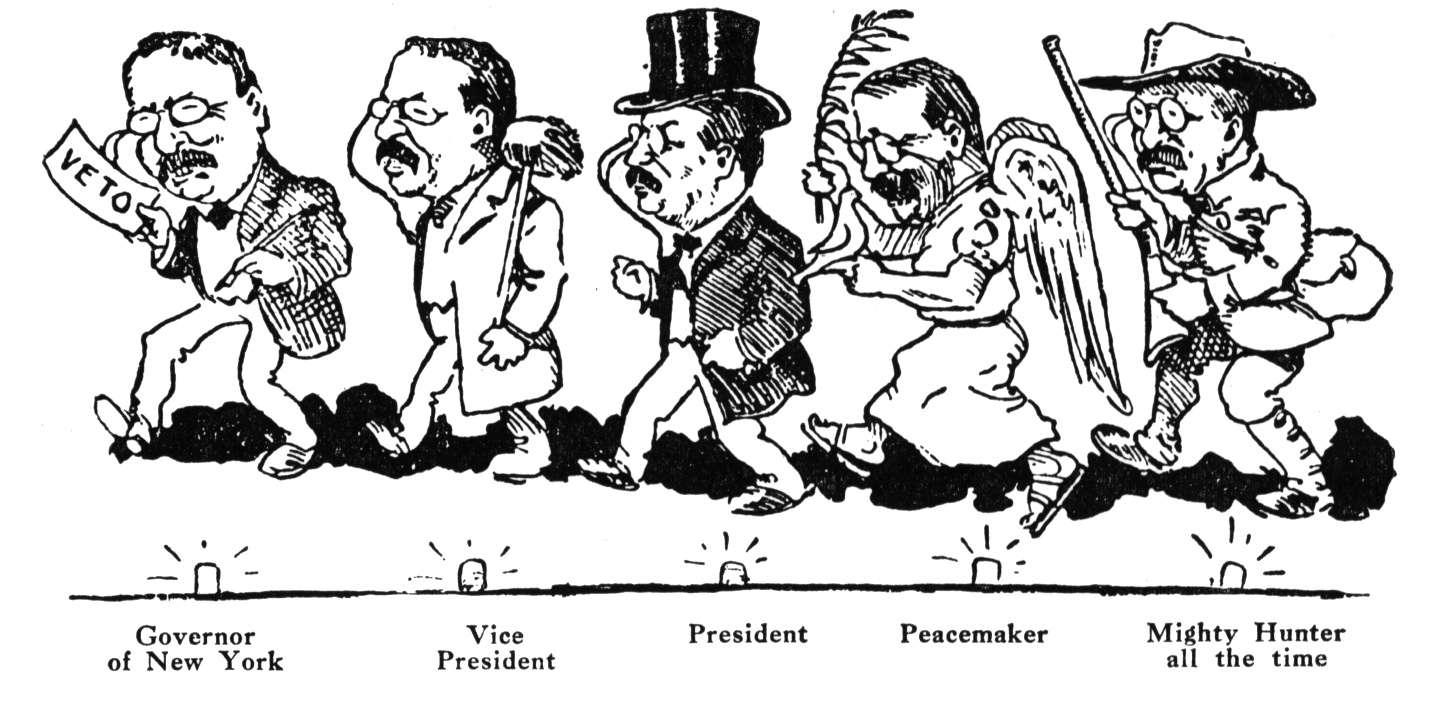 Roosevelt’s reform programs became known as the what? _________________________What company was Roosevelt’s first target as a trustbuster? _______________________Define arbitration. ________________________________________________________In 1903 Roosevelt convinced Congress to create what? ___________________________The Hepburn Act gave to the ICC the power to set what? _________________________What journalist exposed the patent medicine business? ___________________________Who wrote The Jungle? ____________________________________________________Roosevelt put his stamp on the presidency most clearly in what area? ________________What 1902 act dealt with irrigation and land development? ________________________Whom did Roosevelt appoint to head the U.S. Forest Service? _____________________How many national parks did Roosevelt establish? ______________________________What did Roosevelt call his power to present his views? __________________________Whom did Taft defeat in the presidential election of 1908? ________________________Taft called Congress into special session to lower what? __________________________Whom did Taft appoint as secretary of the interior? ______________________________Taft fired Gifford Pinchot for what? __________________________________________What agency did Taft create to investigate child labor? ___________________________Where did Roosevelt go big-game hunting in 1909? ______________________________True or FalseTime Line: Write 1 in front of the event that happened first, 2 in front of the one that happened second, etc.Essay QuestionsWhat was Roosevelt’s policy toward trusts? Discuss one example of the policy. _________________________________________________________________________________________________________________________________________________________________________________________________________________________________Identify three reasons for Roosevelt’s break with Taft. _________________________________________________________________________________________________________________________________________________________________________________________________________________________________Extra Credit: In what state is the Theodore Roosevelt National Park located? ___________________________________________________________________________19.Theodore Roosevelt was both a Social Darwinist and a progressiveT or F20.Roosevelt and Gifford Pinchot believed that the best way to preserve public land was to sell it to lumber companiesT or F21.When he left the White House in 1909, Roosevelt believed William Howard Taft to be the ideal person to continue his policiesT or F22.Progressives were pleased with the Payne-Aldrich TariffT or F23.Taft’s contributions to conservation equaled or even surpassed those of RooseveltT or F24.Roosevelt goes big game hunting in Africa25.Upton Sinclair publishes The Jungle26.In Northern Securities, The Supreme Court rules that Northern Securities had violated the Sherman Antitrust Act27.Democrats score a sweeping victory in congressional elections28.Roosevelt appoints Gifford Pinchot to head the U.S. Forest Service